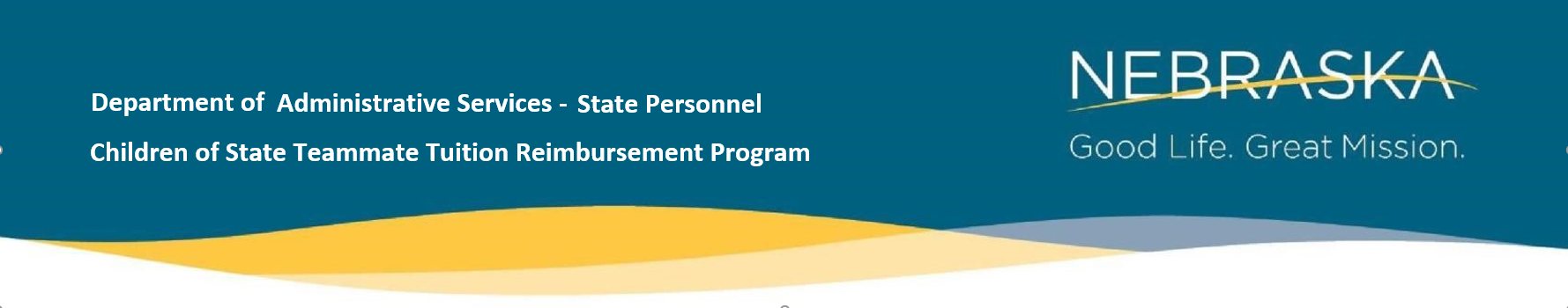 Reimbursement Request FormSubmit to: as.employeebenefits@nebraska.govTeammate:_________________________	__________	_______________________________	  First Name				MI		Last Name______________			__________________________________________Employee ID						Work EmailChild of Teammate:__________________________	________	______________________________	  First Name				MI		Last NameDate of Birth:  _______________  Student ID# _________________      Term___________  My child is not currently enrolled in or attending high school. Reimbursement Document(s) Submitted to Display:Paid Account Activity Summary showing tuition breakdown by type of costValidation of approved program/Degree AuditValidation of Pass or ‘C’ or better grade. Final Grade reportSubmitted within 30 days of end of termFor DAS State Personnel Office Use Only:Revised 2/2023